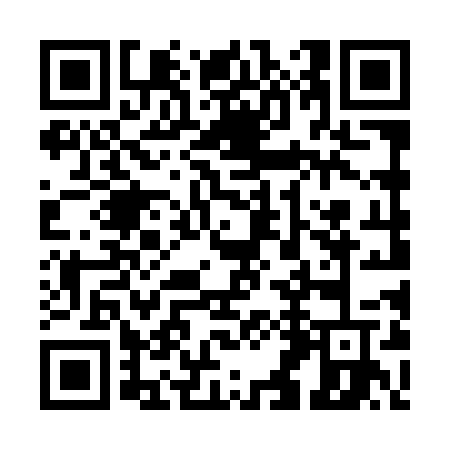 Prayer times for Czarnkow Zanotecki, PolandMon 1 Apr 2024 - Tue 30 Apr 2024High Latitude Method: Angle Based RulePrayer Calculation Method: Muslim World LeagueAsar Calculation Method: HanafiPrayer times provided by https://www.salahtimes.comDateDayFajrSunriseDhuhrAsrMaghribIsha1Mon4:246:2712:585:247:299:252Tue4:216:2512:575:257:319:283Wed4:176:2212:575:277:339:304Thu4:146:2012:575:287:359:325Fri4:116:1812:575:297:369:356Sat4:086:1512:565:317:389:377Sun4:056:1312:565:327:409:408Mon4:026:1112:565:337:429:429Tue3:596:0812:555:347:449:4510Wed3:556:0612:555:367:459:4711Thu3:526:0412:555:377:479:5012Fri3:496:0112:555:387:499:5313Sat3:465:5912:545:397:519:5514Sun3:425:5712:545:407:529:5815Mon3:395:5512:545:427:5410:0116Tue3:365:5212:545:437:5610:0417Wed3:325:5012:535:447:5810:0718Thu3:295:4812:535:458:0010:0919Fri3:255:4612:535:468:0110:1220Sat3:225:4312:535:488:0310:1521Sun3:185:4112:535:498:0510:1822Mon3:145:3912:525:508:0710:2123Tue3:115:3712:525:518:0810:2424Wed3:075:3512:525:528:1010:2825Thu3:035:3312:525:538:1210:3126Fri2:595:3112:525:548:1410:3427Sat2:555:2912:525:558:1510:3728Sun2:515:2612:515:578:1710:4129Mon2:475:2412:515:588:1910:4430Tue2:435:2212:515:598:2110:48